I. Mještani, Udrugepovećana jednokratna novčana potpora za novorođeno dijete na 700,00 EURsufinanciranje boravka djece u vrtićima i jaslicama (240 djece) - 55% ekonomske cijene za drugo i svako iduće dijete za istovremeni boravak 75%sufinanciranje edukacijsko-rehabilitacijskih tretmana djece (MURID, Angerona, Abecedići,…)organizacija predškoleprovode naizmjenično vrtići u Brezju i Lopatincusufinanciranje prijevoza učenika – razlika nadstandarda i dodatne linijedo 3 km za razrednu nastavudo 5 km za predmetnu nastavuprijevoz učenika PŠ Zasadbreg (dolazak i odlazak u matičnu školu u Pleškovcu)  sufinanciranje rada asistenta/pomagača u osnovnoj školi (Prvi korak,…)sufinanciranje produženog boravka u osnovnoj školi (45 učenika)stipendiranje učenika za deficitarna obrtnička zanimanja (15 učenika)stipendiranje studenata (60 stipendista) – 80 EUR Čakovec, 100 EUR Varaždin, Koprivnica i Križevci, a za daljnje lokacije 120 EURpomoć osobama sa zdravstvenim teškoćama i socijalno ugroženim obiteljima (Crveni križ)isplata obveza prema udrugama (kultura, sport, DVD,…)kontrola utrošenih ugovornih sredstava iz 2022. godine.proveden natječaj i potpisani ugovori za korištenje sredstava za financiranje projekata-manifestacija u 2023.g.podjela novčane pomoći za umirovljenike s niskim primanjima za Uskrs i Božić (530 umirovljenika)nastavak rada bibliobusne službe knjižnice ČakovecII. Izrađeni/u izradi projekti za: Izrada prostornog plana nove generacije - ePlanovistrateški koncept za izgradnju:  turističko – edukacijskog centra za razvoj ruralnog turizmapoduzetničko-inovacijskog centra / akceleratora u poslovnoj zoniOBRAZOVANJErekonstrukcija područne škole u Zasadbregu za potrebe prelaska u jednosmjenski radizdana građevinska dozvola i provedena javna nabavadogradnja dječjeg vrtića u Brezju s 4 skupine (2 vrtićke i 2 jasličke skupine)SPORTSRC Rogoznica u Vučetincu - novogradnjaSRC Zasadbreg – novogradnjaSRC Brezje – asfaltno višenamjensko igralište (rukomet – košarka)KULTURAprojektna dokumentacija glavnog i izvedbenog projekta - dogradnje i adaptacije doma kulture u Malom Mihaljevcu - izdana građevinska dozvolaenergetska obnova doma kulture u DragoslavcuDom kulture Vučetinec – adaptacija i dogradnjaJurovski centar - centar za posjetitelje, suvenirnica, izložbeni i prezentacijski prostorBedekovićeve grabe – poučna staza, info ploče, mostovi preko potokaDom kulture Murai – uređenje galerijskog prostora – PZ dućan projektno rješenje pristupa do potkrovlja općinske uprave – stari župni dvorKEC Murai ‘Program podrške – projekt asistent’ za organizacije civilnog društvaTURIZAMizrada projektne dokumentacije turističko-edukacijskog centra za razvoj ruralnog turizma SvetiJuraj na Bregu – Pleškovec „Mrzlo pole“PROMETnastavak PBS staze od Amadeusa do doma kulture u Dragoslavcu prometnica u gospodarskoj zoni u Brezju – II. Faza + javna rasvjeta  prometnica u stambenoj zoni uz gospodarsku zonu u Brezju, 27 gradilištaprometnica u stambenoj zoni u odvojku ulice Marka Kovača u LopatincuINFRASTRUKTURAodvodnja otpadnih voda - kanalizacijaizrađeno koncepcijsko rješenja sustava odvodnje  otpadnih voda „Dragoslavec selo“ i „Merhatovec“izrađeni glavni projekt sustava odvodnje za ulice: I.L.Ribara i Poljska u Lopatincuraspisana nabava za izgradnju mreže – 550.000 EURidejno rješenje odvodnje otpadnih voda s pročistačima/prepumpnim stanicama – neizgrađeni dio mrežeIII. Prijava projekata na raspisane natječaje ministarstva: Sustav za informativno praćenje kvalitete zraka	- Fond za zaštitu okoliša i energetsku učinkovitost, Javni natječaj za poticanje razvoja pametnih i održivih rješenja i usluga (EnU-7/22)Nabava komunalne opreme za održavanje javnih površina Općine Sveti Juraj na Bregu - Ministarstvo prostornog uređenja, graditeljstva i državne imovine,  Javni poziv za sufinanciranje projekta gradova i općina za poticanje razvoja komunalnog gospodarstva i ujednačavanje komunalnog standarda u 2023. godiniIzgradnja višenamjenskog igrališta uz nogometno igralište u Brezju - Ministarstvo turizma i sporta, Natječaj za sufinanciranje izgradnje, građevinskog zahvata i opremanja športskih građevina u 2023. godiniSufinanciranje troškova stanovanja mladim obiteljima i mladima - Središnji državni ured za demografiju i mlade, PILOT PROJEKT  JAVNOG POZIVA jedinicama lokalne samouprave za financijsku potporu usmjerenu na sufinanciranje troškova stanovanja mladim obiteljima i mladima u 2023. godiniEnergetska obnova društvenog doma Dragoslavec - Ministarstvo prostornoga uređenja, graditeljstva i državne imovine, Poziv na dodjelu bespovratnih sredstava Energetska obnova zgrada javnog sektora (NPOO.C61.R1-I1.04)Rekonstrukcija dijela Doma kulture u Pleškovcu - Ministarstvo kulture i medija / Javni poziv za predlaganje javnih potreba u kulturi Republike Hrvatske za 2024. godinuPARTNERSTVA„IDENTIKUL: Odgoj i obrazovanje za očuvanje povijesnoga, kulturnoga i hrvatskoga nacionalnog identiteta“ - Ministarstvo znanosti i obrazovanja, Natječaj za dodjelu bespovratnih sredstava projektima udruga u području izvaninstitucionalnoga odgoja i obrazovanja djece i mladih u školskoj godini 2023./2024. (Platforma za društveni centar Čakovec/Osnovna škola Ivana Gorana Kovačića Sveti Juraj na Bregu/Općina Sveti Juraj na Bregu)Izgradnja i opremanje ustanove za predškolski odgoj i obrazovanje - matični vrtić - Ministarstvo znanosti i obrazovanja, Poziv na dodjelu bespovratnih sredstava Izgradnja, dogradnja, rekonstrukcija i opremanje predškolskih ustanova (Općina Štrigova/Općina Sveti Juraj na Bregu) IV. Izgradnja – Nabava - Radovi – Uslugeizgradnja mreže širokopojasnog interneta Hrvatskog Telekoma10.952 priključka projekt PRŠI MS / 59 mil. kn2.259 priključka / Sveti Juraj na Bregu 12 mil.knkatastarska izmjera k.o. Zasadbreg – izmjera građevinskih i poljoprivrednih parcela za naselja Brezje, Mali Mihaljevec i Zasadbregvrijednost radova 12 mil.knIzrada III. ciljanih izmjena i dopuna prostornog plana uređenja Općine Sveti Juraj na Bregu Nabava arhivskih ormara i premještaj arhivske građe s kata u prizemlje općinske upraveugradnja rekuperatora za prozračivanje prostora i regulaciju vlageNabava i montaža spremišta za kante za otpad – općinska upravaOsnovna škola Sveti Juraj na Bregunabava i montaža ELAN pregradne zavjese u sportskoj dvoranipanelna ograda uz pristupnu prometnicuzamjena instalacija i LED svjetiljki na javnoj rasvjeti uz školu i dvoranu  Dječje igralište Pleškovecnabava i montaža igrala, stolova, klupa Dječji vrtić Brezjeizrađena projektna dokumentacija ua dogradnju vrtića (4 skupine) i sportske prostorijeHEP troškovi povećanja priključne snage Dječji vrtić Lopatinecnabava i montaža antistres podloga na dječjeg igralištuDom kulture Vučetinecdemontaža i montaža unutarnje stolarijeDom kulture Okrugli Vrhradovi na uređenju interijera Dom kulture u Zasadbreguzamjena rasvjetnih tijela - fluorescentne cijevi za LED cijevi  SRC Brezje nabava i postavljanje skladišnog kontejnera elektroinstalaterski i soboslikarski radovi toplinska izolacija podova i glazuraSRC Mali Mihaljevecdobava i montaža plinskog bojlera i opreme za grijanjeSRC Okrugli Vrh – Močvaranabava i prijevoz zemlje za izravnanje igralištaSRC Pleškovecnabava robotske kosilice Luba AWD 5000SRC Rogoznica – Vučetinecnabava usluga i materijala za uređenje interijera (namještaj, soboslikarski, podovi…)nabava i postava ELAN ploče i obruča za košarku nabava materijala za održavanje travnatog terena  nabava i postava igrala na dječjem igralištuinstalacija 3x klima uređaja SRC Zasadbregnabava i ugradnja rashladne komorenabava i montaža spremišta za ambalažu i postavljanje skladišnog kontejnera asfaltiranje nerazvrstanih prometnica u naseljima: Dragoslavec, Lopatinec, Mali Mihaljevec i Pleškovec sanacija udarnih rupa na nerazvrstanim prometnicamaizrezivanje asfalta i zamjena materijala kod pripreme sanacije udarnih rupaizvedba temeljnih traka na groblju 2 x 24muklanjanje objekta stare vage i prilaza uz dom kulture Muraikupnja terenskog vozila Dacia Duster Journeykupnja opreme za traktor: prikolica Majevica, malčer na ruci, rotacijski malčer, drobilica granja, motorna freza   radovi na komunalnoj infrastrukturi prometnice odvojak Marka Kovača u Lopatincuprodužetak vodovodne mreže uz LC20076 (Pleškovec-Mali Mihaljevec)uređenje sustava odvodnje oborinskih voda u poduzetničkoj zoni u BrezjuKEC MURAI kulturno-edukativni centarradionice/edukacije iz područja zakonodavnog okvira za poslovanje udruga i prikupljanja sredstava za neprofitne organizacijeistraživanje i izrada monografije župe i općine Sveti Juraj na Bregugeodetsko iskolčenje i izrada elaborata nerazvrstanih cesta – ucrtavanje prometnica na području planiranog za izgradnju sustava odvodnje otpadnih vodageodetska izmjera i izrada geodetskih elaborata za sređivanje i upis zgrada u katastar i zemljišnu knjigunabava nadstrešnica za autobusna stajališta i izrada betonskih podloga za istenabava i postava solarne lampe uz autobusno stajalište u O. Vrh-unabava i nadogradnja strojne opreme i programske podrške (uredsko poslovanje...)izrada godišnjeg izvješća o provedbi plana gospodarenja otpadomnabava kosilice i trimera za održavanje zelenih površinanabava i postava prometnih znakova sa stupovimaispitivanje elektroinstalacija i sustava za zaštitu od munja na općinskom objektimapopravak i dopuna javne rasvjete nabava setova stolova i klupaodržavanje dječjih i sportskih igralištaosiguranje općinske imovineodržavanje šljunčanih putova – navoz drobljenog asfalta/lomljenog kamenakošnja trave na bankinamaiskop i održavanje oborinskih kanala posipavanje prometnica solju za područje cijele općinevaljanje nogometnih igralištaodržavanje javnih površina i dječjih igrališta putem javnih radovazaduženje mještana/poduzeća s komunalnom naknadnom i naknadom za grobljeažuriranje podataka o korisnicima i naplata dugovanjasufinanciranje rada azila za životinje i zbrinjavanje nečipiranih  pasaažuriranje registra pasaobjava vijesti i dokumentacije na Internet stranicama općineV. Organizacija – pomoć u organizaciji: Dani Općine Sveti Juraj na BreguSvečana sjednica povodom 30. godina općineKoncert Jole, Forestland parkKuhanje prvomajskog graha i koncert grupe Ogenj, Forestland parkPredstava Kerekesh teatra „Pod hitno na hitnu“Hog race utrka u Malom Mihaljevcu – PG GELERCoast 2 Coast Gravel biciklijada – OPG MohokosDani humora u Malom Mihaljevcu45. godina NK Mali MihaljevecTrail Sveti Juraj na Bregu11. festival Forestland u BrezjuRRT 2023 - međunarodna znanstveno-stručna konferencija za razvoj ruralnog turizmaAdvent / Božićni sajam u Svetom Jurju na BreguOPĆINA SVETI JURAJ NA BREGUPleškovec 2940311 Lopatinec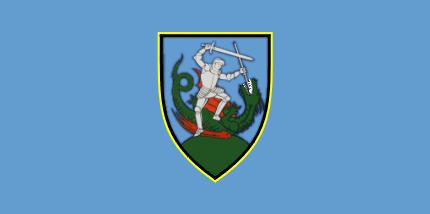 